Strakonice dne: 28. 6. 2017Objednací listč. 102/17/7 Předmět objednávky 	Množství	Předpokl. cena Kč 	Celkem: 	75 222,93 Kč Popis objednávky:Objednáváme provedení akce: Kino OKO Strakonice - oprava vnitřních omítek - dle cenové nabídky z 20.6.2017. Cena bez DPH činí 62.167,71 Kč, tj. cena včetně DPH 21% činí 75.222,93 Kč. Dohodnutý závazný termín realizace s ohledem na provoz kina je od 21.8.2017  do 31.8.2017 (včetně).Termín dodání :  Vyřizuje: Ing. Oldřich Švehla														Bankovní spojení: ČSOB, a.s., č.ú.: 182050112/0300	IČ: 00251810		DIČ: CZ00251810	Upozornění:	Na faktuře uveďte číslo naší objednávky.			Kopii objednávky vraťte s fakturou.			Schválil:	Ing. Jana Narovcová	vedoucí odboru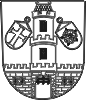 Město  StrakoniceOdbor majetkovýDodavatel:RADIMÍR LAGRON StavitelstvíÚnice-Hubenov 23386 01  StrakoniceIČ: 13507168 , DIČ: CZ5805051835Kino OKO Strakonice - oprava vnitřních omítek1ks75 222,93Tel. kontakt:383 700 322E-mail:oldrich.svehla@mu-st.cz